Heist-op-den-Berg, januari 2020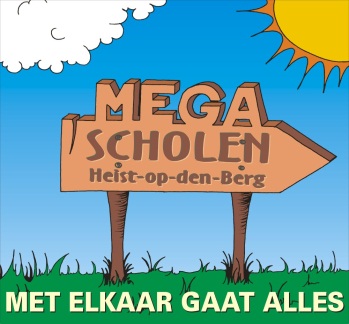 Beste ouders, Het decreet inschrijvingsrecht, voor de kleuterschool en de lagere school, regelt alles wat te maken heeft met het inschrijven van uw zoon of dochter in de school van uw keuze op het grondgebied van Heist-op-den-Berg.

Binnen de basisscholen van Heist-op-den-Berg maakten we de volgende afspraken voor de inschrijving voor het schooljaar 2020-2021, voor alle kleuters geboren in 2018 en voor alle andere kleuters en leerlingen van de lagere school.De inschrijving voor broers en zussen van kinderen die al op school zijn ingeschreven en kinderen van het personeel, krijgen voorrang bij de inschrijving. 
Deze voorrangsperiode start op 2 maart 2020 en eindigt op 31 maart 2020.
De andere inschrijvingen starten op dinsdag 21 april 2020.

Voor de kleuterschool, voor de instapmomenten van het schooljaar 2020-2021, 
voor alle kleuters geboren in 2018: 
- Dinsdag 01/09/2020 (kinderen geboren voor of op 01/03/2018) 
- Maandag 09/11/2020 (kinderen geboren voor of op 09/05/2018)
- Maandag 04/01/2021 (kinderen geboren voor of op 04/07/2018)
- Maandag 01/02/2021 (kinderen geboren voor of op 01/08/2018)
- Maandag 22/02/2021 (kinderen geboren voor of op 22/08/2018)
- Maandag 19/04/2021 (kinderen geboren voor of op 19/10/2018)
- Maandag 17/05/2021 (kinderen geboren voor of op 17/11/2018)
- Woensdag 01/09/2021 (kinderen geboren voor of op 31/12/2018,late instappers)
Voor de lagere school: voor de instap vanaf 01/09/2020
Op de bijgevoegde contactfiche vindt u de contactgegevens van alle basisscholen op het grondgebied van Heist-op-den-Berg. 	* = adres van inschrijving

Voor aanmelden en inschrijven kijk zeker op de website van de scholen.
Bij vragen of problemen: neem contact op met de school van uw keuze.
Met vriendelijke groeten, 
Megascholen Heist-op-den-Berg